Balltransport mit AbwerfenEs werden zwei gleich große Teams gebildet. Die Spieler von Team B haben jeweils einen Softball in der Hand und stehen hinter einer Abwurflinie. Team A steht in einer Reihe vor einem kleinen umgedrehten Kasten, indem sich Tennisbälle befinden. Team A hat die Aufgabe mit einem Tennisball in der Hand einen Parcours zu durchlaufen, ohne dabei abgeworfen zu werden oder die Bank, den großen Kasten oder die kleine Matte seitlich zu verlassen. Schaffen sie dieses, legen sie den Ball in den kleinen umgedrehten Kasten am Ende des Parcours und stellen sich wieder in die Reihe. Die Spieler von Team B können sich ihre Bälle immer wieder holen, dürfen aber nur ab der Abwurflinie (Pylonen) werfen. Man kann das Spiel schwerer und leichter für Team A machen, indem man den Abstand der Abwurflinie verändert. Gewonnen hat das Team, dass es als schnellstes schafft, alle Bälle in den hinteren Kasten zu legen. 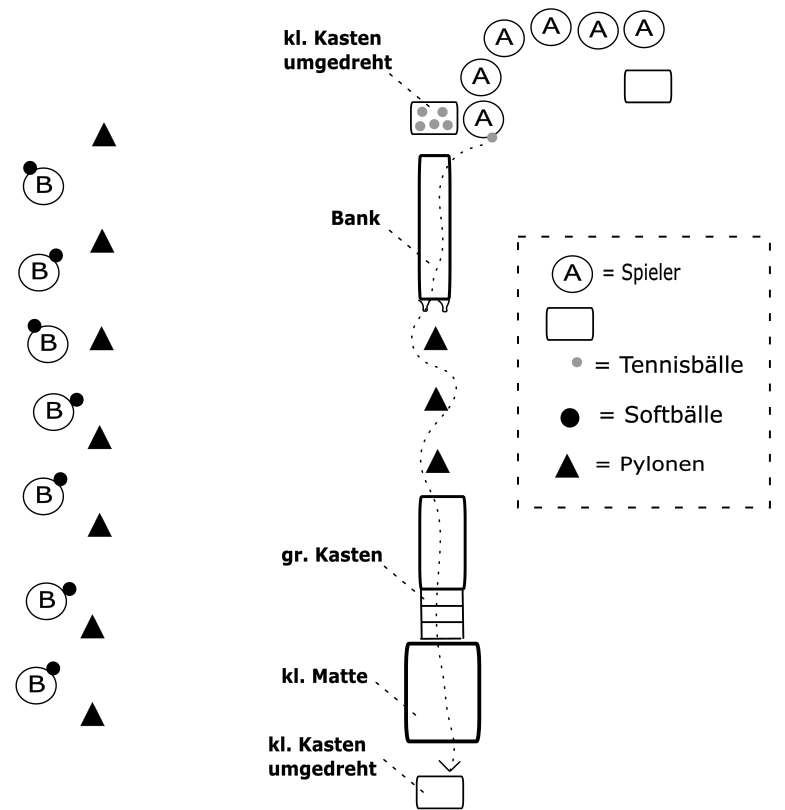 